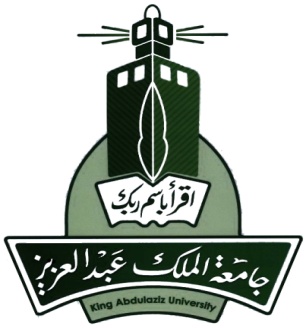 ملاحظات عامة لكتابة المقترحلغة كتابة المقترح هي اللغة الإنجليزية ما عدا المختصر العربيتبدأ كتابة كل عنصر من عناصر المقترح في صفحة مستقلةاستخدم حجم الخط (12) ونوع الخط Time New Roman والمسافة بين السطور Double Spaceيتم تسليم نسخة ورقية موقعة من قبل الطالب و المشرفين بالإضافة لنسخة إلكترونية على قرص صلب او ترسل بايميل لرئيس القسمThesis Research Proposal FormThesis Research Proposal FormThesis Research Proposal FormThesis Research Proposal FormThesis Research Proposal FormThesis Research Proposal FormThesis Research Proposal FormThesis Research Proposal FormThesis Research Proposal FormThesis Research Proposal FormThesis Research Proposal Formاســم الطالب Student name اســم الطالب Student name الرقم الجامعي   Student IDالرقم الجامعي   Student IDعنوان الرسالة المقترحProposed Titleمجال البحثالمجال العامالمجال العامالدقيقالدقيقالدقيقField of ResearchMajor FieldMajor FieldSub FieldSub FieldSub Fieldالكلمات الدالة على البحث الكلمات الدالة على البحث الكلمات الدالة على البحث الكلمات الدالة على البحث الكلمات الدالة على البحث الكلمات الدالة على البحث الكلمات الدالة على البحث الكلمات الدالة على البحث الكلمات الدالة على البحث الكلمات الدالة على البحث الكلمات الدالة على البحث Research Key wordsResearch Key wordsResearch Key wordsResearch Key wordsResearch Key wordsResearch Key wordsResearch Key wordsResearch Key wordsResearch Key wordsResearch Key wordsResearch Key wordsعدد الفصول الدراسية التي قضاها الطالبThe number of semesters student spent in the programعدد الفصول الدراسية التي قضاها الطالبThe number of semesters student spent in the programعدد الفصول الدراسية التي قضاها الطالبThe number of semesters student spent in the programعدد الساعات المكتسبة حتى الانThe number of credit hours gained by the end of the semestersعدد الساعات المكتسبة حتى الانThe number of credit hours gained by the end of the semestersعدد الساعات المكتسبة حتى الانThe number of credit hours gained by the end of the semestersعدد الساعات المكتسبة حتى الانThe number of credit hours gained by the end of the semestersعدد الساعات المكتسبة حتى الانThe number of credit hours gained by the end of the semestersالمواد التي درسها الطالبCourses studied by the studentالمواد التي درسها الطالبCourses studied by the studentالمواد التي درسها الطالبCourses studied by the studentالمواد التي يدرسها الطالب هذا الفصل الدراسيCourses under studying this semesterالمواد التي يدرسها الطالب هذا الفصل الدراسيCourses under studying this semesterالمواد التي يدرسها الطالب هذا الفصل الدراسيCourses under studying this semesterأسماء المشرفين Supervisorsأسماء المشرفين Supervisorsأسماء المشرفين Supervisorsأسماء المشرفين Supervisorsأسماء المشرفين Supervisorsأسماء المشرفين Supervisorsأسماء المشرفين Supervisorsأسماء المشرفين Supervisorsالتوقيع  Signatureالتوقيع  Signatureالتوقيع  Signatureالمشرف الرئيسsupervisorFor department use only For department use only For department use only For department use only For department use only For department use only For department use only مشرف مشارك Co-supervisorFor department use onlyFor department use onlyFor department use onlyFor department use onlyFor department use onlyFor department use onlyFor department use only2- فهرس المحتويات2- فهرس المحتوياترقم الصفحةPage No.2-Table of Contents2-Table of Contentsصفحة الغلافCover page1.قائمة محتويات المقترحTable of Content2.ملخص البحث (عربي)Proposal Summary (Arabic )3.ملخص البحث ( إنجليزي)Proposal Summary ( English)4.مقدمةIntroduction5.الأهدافObjectives6.مخرجات البحث المتوقعةExpected deliverables7المسح الأدبيLiterature Review8.خطة وخطوات البحثResearch Approach9.الجدول الزمنيTime Table10.قائمة  المراجعReferences11.3- ملخص البحث (عربي)3- Arabic Abstractيبين الملخص (العربي) موضوع البحث بصورة موجزةيبين الملخص (العربي) موضوع البحث بصورة موجزةيبين الملخص (العربي) موضوع البحث بصورة موجزةملخص البحث (بالانجليزية)4- English Abstractيبين الملخص (الإنجليزي) موضوع البحث بصورة موجزة في حدود 150 كلمة Summarizes the proposed research in terms of the attacked problem, the knowledge domain it belongs to, the weaknesses of the current researches handling the problem, the expected contribution of this research.يبين الملخص (الإنجليزي) موضوع البحث بصورة موجزة في حدود 150 كلمة Summarizes the proposed research in terms of the attacked problem, the knowledge domain it belongs to, the weaknesses of the current researches handling the problem, the expected contribution of this research.يبين الملخص (الإنجليزي) موضوع البحث بصورة موجزة في حدود 150 كلمة Summarizes the proposed research in terms of the attacked problem, the knowledge domain it belongs to, the weaknesses of the current researches handling the problem, the expected contribution of this research.5- مقدمة5- Introductionيضع الطالب في المقدمة لمحة سريعة عن المجال البحثي ونقطة البحث والدافع ورائه ويقدم لمفردات المقترح(تكون المقدمة باستخدام حجم خط 12 ونوع الخط Times New Roman والمسافة بين السطور Double Space)It is important to cover the following sub-issues:What the research problem to be answered is (problem definition)Why the problem is important to solve (research motivation)Explain by example.The research goals and objectivesA briefing on the approach to followيضع الطالب في المقدمة لمحة سريعة عن المجال البحثي ونقطة البحث والدافع ورائه ويقدم لمفردات المقترح(تكون المقدمة باستخدام حجم خط 12 ونوع الخط Times New Roman والمسافة بين السطور Double Space)It is important to cover the following sub-issues:What the research problem to be answered is (problem definition)Why the problem is important to solve (research motivation)Explain by example.The research goals and objectivesA briefing on the approach to followيضع الطالب في المقدمة لمحة سريعة عن المجال البحثي ونقطة البحث والدافع ورائه ويقدم لمفردات المقترح(تكون المقدمة باستخدام حجم خط 12 ونوع الخط Times New Roman والمسافة بين السطور Double Space)It is important to cover the following sub-issues:What the research problem to be answered is (problem definition)Why the problem is important to solve (research motivation)Explain by example.The research goals and objectivesA briefing on the approach to follow6- الأهداف6- Objectivesيعدد الطالب الأهداف من البحث على شكل نقاط ويجب أن تكون الأهداف محددة وقابلة للقياس Clear definition of the objectives and the expected deliverables (scientific deliverables only; nothing like,e.g., a thesis, a paper, ….)It is important to state only the goals/objectives (don’t confuse it with the research steps/approach, e.g., literature review and knowledge building is not an objective, ….).It is good to highlight the expected contribution as possible.يعدد الطالب الأهداف من البحث على شكل نقاط ويجب أن تكون الأهداف محددة وقابلة للقياس Clear definition of the objectives and the expected deliverables (scientific deliverables only; nothing like,e.g., a thesis, a paper, ….)It is important to state only the goals/objectives (don’t confuse it with the research steps/approach, e.g., literature review and knowledge building is not an objective, ….).It is good to highlight the expected contribution as possible.يعدد الطالب الأهداف من البحث على شكل نقاط ويجب أن تكون الأهداف محددة وقابلة للقياس Clear definition of the objectives and the expected deliverables (scientific deliverables only; nothing like,e.g., a thesis, a paper, ….)It is important to state only the goals/objectives (don’t confuse it with the research steps/approach, e.g., literature review and knowledge building is not an objective, ….).It is good to highlight the expected contribution as possible.7- مخرجات البحث المتوقعة7- Expected DeliverablesAn enumerated list of the deliverables the student intends t deliver by the end of the research: e.g., a model to solve a certain problem, a prototype as a proof of concept, …etc.  Three deliverables are essential in all proposal:A developed model (new or adapted) not just applying an existing model. A software prototype as a proof of concept.An acceptable evaluation method according to the Computing research environmentAn enumerated list of the deliverables the student intends t deliver by the end of the research: e.g., a model to solve a certain problem, a prototype as a proof of concept, …etc.  Three deliverables are essential in all proposal:A developed model (new or adapted) not just applying an existing model. A software prototype as a proof of concept.An acceptable evaluation method according to the Computing research environmentAn enumerated list of the deliverables the student intends t deliver by the end of the research: e.g., a model to solve a certain problem, a prototype as a proof of concept, …etc.  Three deliverables are essential in all proposal:A developed model (new or adapted) not just applying an existing model. A software prototype as a proof of concept.An acceptable evaluation method according to the Computing research environment8- المسح الأدبي8- Literature Reviewيقدم الطالب مسحاً أدبياً يستعرض فيه آخر التطورات في المجال البحثي والجهود القائمة فيه استعانة بأحدث المراجع الممكنة في المجالThis literature  review should not only be descriptive but also critiquing to clarify the weaknesses or limitations of the previous researches that the student is willing to resolve.  This section should end by a conclusion where the student makes it clear how he/she envisions his/her research relates to others’.يقدم الطالب مسحاً أدبياً يستعرض فيه آخر التطورات في المجال البحثي والجهود القائمة فيه استعانة بأحدث المراجع الممكنة في المجالThis literature  review should not only be descriptive but also critiquing to clarify the weaknesses or limitations of the previous researches that the student is willing to resolve.  This section should end by a conclusion where the student makes it clear how he/she envisions his/her research relates to others’.يقدم الطالب مسحاً أدبياً يستعرض فيه آخر التطورات في المجال البحثي والجهود القائمة فيه استعانة بأحدث المراجع الممكنة في المجالThis literature  review should not only be descriptive but also critiquing to clarify the weaknesses or limitations of the previous researches that the student is willing to resolve.  This section should end by a conclusion where the student makes it clear how he/she envisions his/her research relates to others’.9- خطة وخطوات البحث9- Research steps & Approachيعدد الطالب مراحل تنفيذ البحث والطرق العلمية التي سيتبعها تجاه تحقيق الأهدافThe steps to follow to achieve the objectives (here, for example, you can mention the knowledge building approach as well as all the steps the student is going to follow till achieving the objectives (experiments, surveys, building a model, architecture, and prototype, evaluation, etc.  It is essential to include how the student envisions how the following two issues will be done:Proof of concept.Research evaluation.يعدد الطالب مراحل تنفيذ البحث والطرق العلمية التي سيتبعها تجاه تحقيق الأهدافThe steps to follow to achieve the objectives (here, for example, you can mention the knowledge building approach as well as all the steps the student is going to follow till achieving the objectives (experiments, surveys, building a model, architecture, and prototype, evaluation, etc.  It is essential to include how the student envisions how the following two issues will be done:Proof of concept.Research evaluation.يعدد الطالب مراحل تنفيذ البحث والطرق العلمية التي سيتبعها تجاه تحقيق الأهدافThe steps to follow to achieve the objectives (here, for example, you can mention the knowledge building approach as well as all the steps the student is going to follow till achieving the objectives (experiments, surveys, building a model, architecture, and prototype, evaluation, etc.  It is essential to include how the student envisions how the following two issues will be done:Proof of concept.Research evaluation.10- الجدول الزمني10- Time Tableيعرض الطالب الجدول الزمني المتوقع للبحث مع مراعاة تحديد مواعيد تقريبية لعدد 2 سيمينار: واحد عند الانتهاء من الحل النظري للمعضلة العلمية والثاني عند نهاية البحث وقابليته للمناقشة النهائيةA breakdown of all the activities that will be done during the research in order to achieve the objectives as stated and the proof of concept and evaluation.  This breakdown of activities can be represented in terms of a Gant chart (or time table) reflecting the project’s time plan.  The time duration for each activity should be reasonable to the expected size of the activity.  It should include 2 seminars, one when finishing the research model and solution and one at the end after finishing the prototype and evaluation. يعرض الطالب الجدول الزمني المتوقع للبحث مع مراعاة تحديد مواعيد تقريبية لعدد 2 سيمينار: واحد عند الانتهاء من الحل النظري للمعضلة العلمية والثاني عند نهاية البحث وقابليته للمناقشة النهائيةA breakdown of all the activities that will be done during the research in order to achieve the objectives as stated and the proof of concept and evaluation.  This breakdown of activities can be represented in terms of a Gant chart (or time table) reflecting the project’s time plan.  The time duration for each activity should be reasonable to the expected size of the activity.  It should include 2 seminars, one when finishing the research model and solution and one at the end after finishing the prototype and evaluation. يعرض الطالب الجدول الزمني المتوقع للبحث مع مراعاة تحديد مواعيد تقريبية لعدد 2 سيمينار: واحد عند الانتهاء من الحل النظري للمعضلة العلمية والثاني عند نهاية البحث وقابليته للمناقشة النهائيةA breakdown of all the activities that will be done during the research in order to achieve the objectives as stated and the proof of concept and evaluation.  This breakdown of activities can be represented in terms of a Gant chart (or time table) reflecting the project’s time plan.  The time duration for each activity should be reasonable to the expected size of the activity.  It should include 2 seminars, one when finishing the research model and solution and one at the end after finishing the prototype and evaluation. 11- قائمة المراجع11- Cited References لا بد من كتابة قائمة المراجع باستخدام طريقة IEEE او  Harvardفي كتابة المراجع (موضح أمثلة أسفله)ولا يقل عدد المراجع عن عشرة مراجع مع وجود مرجعان على الأقل تم نشرها خلال العامين السابقينa list of all references used in the proposal in addition of many others that the student may be planning to use in his/her research.  References should be properly cited using either IEEE or Harvard standards.  (Note that Harvard is the standard for the final thesis according to the University guidelines). The number of references should be at least 10 references at least two of them in the previous 2 years.أمثلة كتابة المراجعأ. مثال كتابة مرجع من كتاب[1] Metev S. M. and Veiko V. P., Laser Assisted Microtechnology, 2nd ed., R. M. Osgood, Jr., Ed.  : Springer-Verlag, 1998.ب. مثال كتابة مرجع من ورقة علمية مكتوبة في مؤتمر[2] Wegmuller M., von der Weid J. P., Oberson P., and Gisin N., “High resolution fiber distributed measurements with coherent OFDR,” in Proc.     ECOC’00, 2000, paper 11.3.4, p. 109.ج. مثال كتابة مرجع من ورقة علمية مكتوبة في مجلة[3] Zhang S., Zhu C., Sin J. K. O., and Mok P. K. T., “A novel ultrathin elevated channel low-temperature poly-Si TFT,” IEEE Electron Device Lett., vol. 20, pp. 569–571, Nov. 1999.د. مثال كتابة مرجع نموذج براءة اختراع        [4] Sorace R. E., Reinhardt V. S., and Vaughn S. A., “High-speed digital-to-RF converter,”  Patent                5 668 842, Sept. 16, 1997.هـ . مثالان لكتابة مرجع من موقع اليكتروني [5] (2002) The IEEE website. [Online]. Available: http://www.ieee.org/[6] Shell M.. (2002) IEEEtran homepage on CTAN. [Online]. Available: http://www.ctan.org/tex-archive/macros/latex/contrib/supported/IEEEtran/FLEXChip Signal Processor (MC68175/D), Motorola, 1996.و. مثال لكتابة مرجع من رسالة ماجستير أو دكتوراة[7] Karnik A., “Performance of TCP congestion control with rate feedback: TCP/ABR and rate adaptive TCP/IP,” M. Eng. thesis, Indian Institute of Science, , Jan. 1999.لا بد من كتابة قائمة المراجع باستخدام طريقة IEEE او  Harvardفي كتابة المراجع (موضح أمثلة أسفله)ولا يقل عدد المراجع عن عشرة مراجع مع وجود مرجعان على الأقل تم نشرها خلال العامين السابقينa list of all references used in the proposal in addition of many others that the student may be planning to use in his/her research.  References should be properly cited using either IEEE or Harvard standards.  (Note that Harvard is the standard for the final thesis according to the University guidelines). The number of references should be at least 10 references at least two of them in the previous 2 years.أمثلة كتابة المراجعأ. مثال كتابة مرجع من كتاب[1] Metev S. M. and Veiko V. P., Laser Assisted Microtechnology, 2nd ed., R. M. Osgood, Jr., Ed.  : Springer-Verlag, 1998.ب. مثال كتابة مرجع من ورقة علمية مكتوبة في مؤتمر[2] Wegmuller M., von der Weid J. P., Oberson P., and Gisin N., “High resolution fiber distributed measurements with coherent OFDR,” in Proc.     ECOC’00, 2000, paper 11.3.4, p. 109.ج. مثال كتابة مرجع من ورقة علمية مكتوبة في مجلة[3] Zhang S., Zhu C., Sin J. K. O., and Mok P. K. T., “A novel ultrathin elevated channel low-temperature poly-Si TFT,” IEEE Electron Device Lett., vol. 20, pp. 569–571, Nov. 1999.د. مثال كتابة مرجع نموذج براءة اختراع        [4] Sorace R. E., Reinhardt V. S., and Vaughn S. A., “High-speed digital-to-RF converter,”  Patent                5 668 842, Sept. 16, 1997.هـ . مثالان لكتابة مرجع من موقع اليكتروني [5] (2002) The IEEE website. [Online]. Available: http://www.ieee.org/[6] Shell M.. (2002) IEEEtran homepage on CTAN. [Online]. Available: http://www.ctan.org/tex-archive/macros/latex/contrib/supported/IEEEtran/FLEXChip Signal Processor (MC68175/D), Motorola, 1996.و. مثال لكتابة مرجع من رسالة ماجستير أو دكتوراة[7] Karnik A., “Performance of TCP congestion control with rate feedback: TCP/ABR and rate adaptive TCP/IP,” M. Eng. thesis, Indian Institute of Science, , Jan. 1999.لا بد من كتابة قائمة المراجع باستخدام طريقة IEEE او  Harvardفي كتابة المراجع (موضح أمثلة أسفله)ولا يقل عدد المراجع عن عشرة مراجع مع وجود مرجعان على الأقل تم نشرها خلال العامين السابقينa list of all references used in the proposal in addition of many others that the student may be planning to use in his/her research.  References should be properly cited using either IEEE or Harvard standards.  (Note that Harvard is the standard for the final thesis according to the University guidelines). The number of references should be at least 10 references at least two of them in the previous 2 years.أمثلة كتابة المراجعأ. مثال كتابة مرجع من كتاب[1] Metev S. M. and Veiko V. P., Laser Assisted Microtechnology, 2nd ed., R. M. Osgood, Jr., Ed.  : Springer-Verlag, 1998.ب. مثال كتابة مرجع من ورقة علمية مكتوبة في مؤتمر[2] Wegmuller M., von der Weid J. P., Oberson P., and Gisin N., “High resolution fiber distributed measurements with coherent OFDR,” in Proc.     ECOC’00, 2000, paper 11.3.4, p. 109.ج. مثال كتابة مرجع من ورقة علمية مكتوبة في مجلة[3] Zhang S., Zhu C., Sin J. K. O., and Mok P. K. T., “A novel ultrathin elevated channel low-temperature poly-Si TFT,” IEEE Electron Device Lett., vol. 20, pp. 569–571, Nov. 1999.د. مثال كتابة مرجع نموذج براءة اختراع        [4] Sorace R. E., Reinhardt V. S., and Vaughn S. A., “High-speed digital-to-RF converter,”  Patent                5 668 842, Sept. 16, 1997.هـ . مثالان لكتابة مرجع من موقع اليكتروني [5] (2002) The IEEE website. [Online]. Available: http://www.ieee.org/[6] Shell M.. (2002) IEEEtran homepage on CTAN. [Online]. Available: http://www.ctan.org/tex-archive/macros/latex/contrib/supported/IEEEtran/FLEXChip Signal Processor (MC68175/D), Motorola, 1996.و. مثال لكتابة مرجع من رسالة ماجستير أو دكتوراة[7] Karnik A., “Performance of TCP congestion control with rate feedback: TCP/ABR and rate adaptive TCP/IP,” M. Eng. thesis, Indian Institute of Science, , Jan. 1999.